Annex ―――――――――――――――――――――――――――――――――――――――Please fill out the Forms attached as ANNEX1 and ANNEX2, and submit them along with the filled Application Form (or the filled Form A2 A3).ANNEX 1APPLICANT’S PROFESSIONAL EXPERIENCE IN ICT FIELDANNEX 2COUNTRY REPORTApplicants are required to typewrite the ANNEX1 and ANNEX2. There are many applicants disqualified from the selection because of the illegibility of these documents. ANNEX 1	APPLICANT’S PROFESSIONAL EXPERIENCE IN ICT FIELDYou are requested to describe your experience in ICT field. Please carefully read questions and fill in the blanks with your answers as precise as possible. Please note that collected information will be used for the evaluation and selection of your application.Course Name: ICT Core Personnel Development/ IT Architect (A) (202208218J001)Surname	Given nameApplicant’s Name: 	Experience in ICT FieldFor how long and what type of ICT work have you been involved in until now (multiple selections are possible) in a business context? Please select the job type(s), which is/are closest to your past ICT experiences using the table below.Programming ExperienceBy filling in the table below, please evaluate your knowledge and experiences about system management process in a business context from 1 to 4No experience at all or never heard of itI have learnt about it but have not had an opportunity to practice itI have experience working in accordance with itI have experience managing itDatabase ExperienceBy filling in the table below, please evaluate your knowledge and experiences about different types of database operation system in a business context from 1 to 4:No experience at all or never heard of itI have learnt about it but have not had an opportunity to practice itI can design/develop a database using this system but may need technical supportI can use and perform complex tasks using this system all by myselfOperating System Administration ExperienceBy filling in the table below, please indicate your knowledge and experiences in the area of operation system in a business context from 1 to 4:No experience at all or never heard of itI have learnt about it but have not had an opportunity to practice itI can use it but may need technical supportI can use and perform complex tasksWhat kind of office software can you use?Configuration of the Information Processing System in your organizationPlease describe information you have, if any, on the information processing system including hardware and software (packages and application programs) in your organization.Your organization’s structureReferring to the example, please attach the organization chart by highlighting your department/division/section and showing the number of staff working in each unit.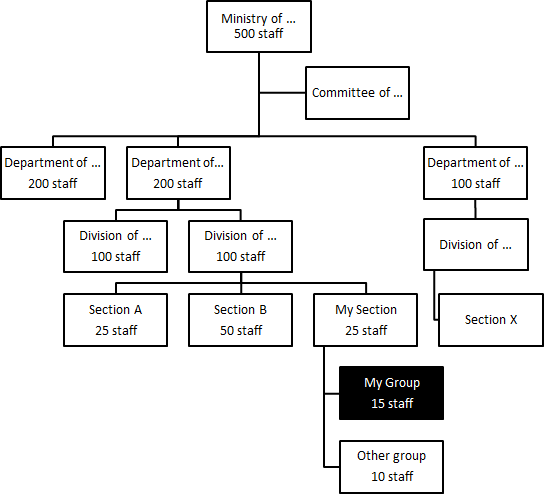 Please complement the organization chart by filling in the table below.Work assignment upon the completion of the training courseUpon the completion of the training course, is your current work assignment envisaged to be changed or modified?Yes	NoIf your answer is yes, please describe tasks that would be newly/supplementary added to your work assignment. In case you are supposed to be assigned to a completely different new position, please also indicate the name and major tasks.Course subjects of your organization’s interestReferring to the training subjects described in Page 6-10, what would be the most important subject(s) in tackling the business issue(s) that faces your organization? By filling in the table below, you are also requested to specify the reason why that subject can resolve the issue.Action PlanThis training program falls into one of JICA’s training categories “SOLUTION CREATION TRAINING”. Such program aims to facilitate solving problems in organizations by enabling the participants to acquire necessary knowledge and skills, which can address innovative solutions.The creation of Action Plan therefore constitutes a core of this training course especially because it defies the roadmap to solve organization’s business issues.In this context, please describe business problems that your organization is interested in addressing within the framework of this training course. Some of those can be the scope of your future Action Plan.I certify that the above statements made by me in this form are true to the best of my knowledge.Date : 	Signature : 	 ANNEX 2	COUNTRY REPORTPlease describe in detail as much as possible. This report aims to better understand the level of your country’s and government’s approach to ICT deployment including e- Government.Course Name: ICT Core Personnel Development/ IT Architect (A) (202208218J001)Surname	Given nameApplicant’s Name: 	National e-Government Policy（For improving citizen service delivery or integrating ICT solutions in government work, etc.）Name of the policyLeading organization in the policy implementation within government ministries and institutionsBackground and the outline of the policy（current status, current issues, solutions, scope, implementation plans and stakeholders, etc.）National ICT Policy/Vision（universal access to ICT, private sector development, E-learning or E-agriculture, etc.）Name of ICT policy/visionLeading organization in promoting ICT policy/vision within government ministries and institutionsBackgroundOutline of the policy（overarching objectives, target; scope, stakeholders and implementation plans, etc.）For Your ReferenceJICA and Capacity DevelopmentTechnical cooperation is people-to-people cooperation that supports partner countries in enhancing their comprehensive capacities to address development challenges by their own efforts. Instead of applying Japanese technology per se to partner countries, JICA’s technical cooperation provides solutions that best fit their needs by working with people living there. In the process, consideration is given to factors such as their regional characteristics, historical background, and languages. JICA does not limit its technical cooperation to human resources development; it offers multi-tiered assistance that also involves organizational strengthening, policy formulation, and institution building.Implementation methods of JICA’s technical cooperation can be divided into two approaches. One is overseas cooperation by dispatching experts and volunteers in various development sectors to partner countries; the other is domestic cooperation by inviting participants from developing countries to Japan. The latter method is the Knowledge Co-Creation Program, formerly called Training Program, and it is one of the core programs carried out in Japan. By inviting officials from partner countries and with cooperation from domestic partners, the Knowledge Co-Creation Program provides technical knowledge and practical solutions for development issues in participating countries.The Knowledge Co-Creation Program (Group & Region Focus) has long occupied an important place in JICA operations. About 400 pre-organized course cover a wide range of professional fields, ranging from education, health, infrastructure, energy, trade and finance, to agriculture, rural development, gender mainstreaming, and environmental protection. A variety of programs is being customized by the different target organizations to address the specific needs, such as policy-making organizations, service provision organizations, as well as research and academic institutions. Some programs are organized to target a certain group of countries with similar developmental challenges.Japanese Development ExperienceJapan, as the first non-Western nation to become a developed country, built itself into a country that is free, peaceful, prosperous and democratic while preserving its tradition. Japan will serve as one of the best examples for our partner countries to follow in their own development.From engineering technology to production management methods, most of the know-how that has enabled Japan to become what it is today has emanated from, of course, has been accompanied by countless failures and errors behind the success stories.Through Japan’s progressive adaptation and application of systems, methods and technologies from the West in a way that is suited to its own circumstances, Japan has developed a storehouse of knowledge not found elsewhere from unique systems of organization, administration and personnel management to such social systems as the livelihood improvement approach and governmental organization. It is not easy to apply such experiences to other countries where the circumstances differ, but the experiences can provide ideas and clues useful when devising measures to solve problems.JICA, therefore, would like to invite as many leaders of partner countries as possible to come and visit us, to mingle with the Japanese people, and witness the advantages as well as the disadvantages of Japanese systems, so that integration of their findings might help them reach their developmental objectives.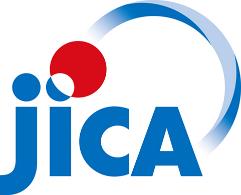 CorrespondenceFor enquiries and further information, please contact the JICA office or Embassy of Japan. Further, address correspondence to:JICA Okinawa Center (JICA Okinawa)Address: 1143-1 Aza-Maeda, Urasoe-Shi, Okinawa, 901-2552, JapanTEL: +81-98-876-6000	FAX: +81-98-876-6014	E-mail: oicttp@jica.go.jp(“81” is the country code for Japan, and “78” is the local area codSelf-evaluation (1-4)1. C / C++ / C#2. Basic / Visual Basic / Visual Basic .NET3. Java4. PHP5. JavaScript6. HTML7. WordPress8. Others (	)Self-evaluation (1-4)1. Oracle2. PostgreSQL3. MySQL4. Microsoft Access5. Microsoft SQL Server6. DB27. Others (	)Self-evaluation (1-4)1. Unix2. Linux3. Windows Client OS (i.e. Vista, 7, 8, 10, 11)4. Windows Server OS (i.e. Windows Server 2003, 2008, 2012,2016, 2019, 2022)5. Others (	)Fill in the version1. Microsoft Word2. Microsoft Excel3. Microsoft Power Point4. Others (	)ExplanationOrganization NameTotal number ofpersonnelName of ministry or thehighest level organization to which your organization belongs.If there are any organizations between the above and yours, please indicate by the order ofhierarchy.1.If there are any organizations between the above and yours, please indicate by the order ofhierarchy.2.If there are any organizations between the above and yours, please indicate by the order ofhierarchy.3.Name of your organizationIf there are any organizations under yours, please indicate by the order ofhierarchy.1.If there are any organizations under yours, please indicate by the order ofhierarchy.2.If there are any organizations under yours, please indicate by the order ofhierarchy.3.New tasks to be added in addition to your current work assignmentNew job title (if it is applicable)Business problemsthat should be addressedReason why your organization is interested in solving the problemProposed solutions1234